Из опыта работы МОУ «СОШ №1 р.п. Дергачи»,  Саратовской областипо теме: Деятельность образовательного учреждения через реализацию социальных проектов по патриотическому воспитанию обучающихся.Муниципальное общеобразовательное учреждение "Средняя общеобразовательная школа №1 р.п.Дергачи" Саратовской ИНФОРМАЦИОННАЯ КАРТАГод создания:  1934 годЮридический адрес:413440, Саратовская область, р.п.Дергачи, ул.Советская, д.86Электронный адрес:bibiel@mail.ru
Телефон:
8(84563)2-21-31
Директор школы Каржау Лариса Утешевна Председатель первичной профсоюзной организации Головкина Елена НиколаевнаСреднесписочное число работников-98, из них членов Профсоюза-96В школе работают 50 педагогов, из них:Заслуженный учитель РФ - 2Отличник народного образования  - 2Почетный работник - 11      с высшей категорией - 26%;        с первой категорией - 64%;     1 педагог дополнительного образования;     2 социальных педагога;     1 педагог-психолог.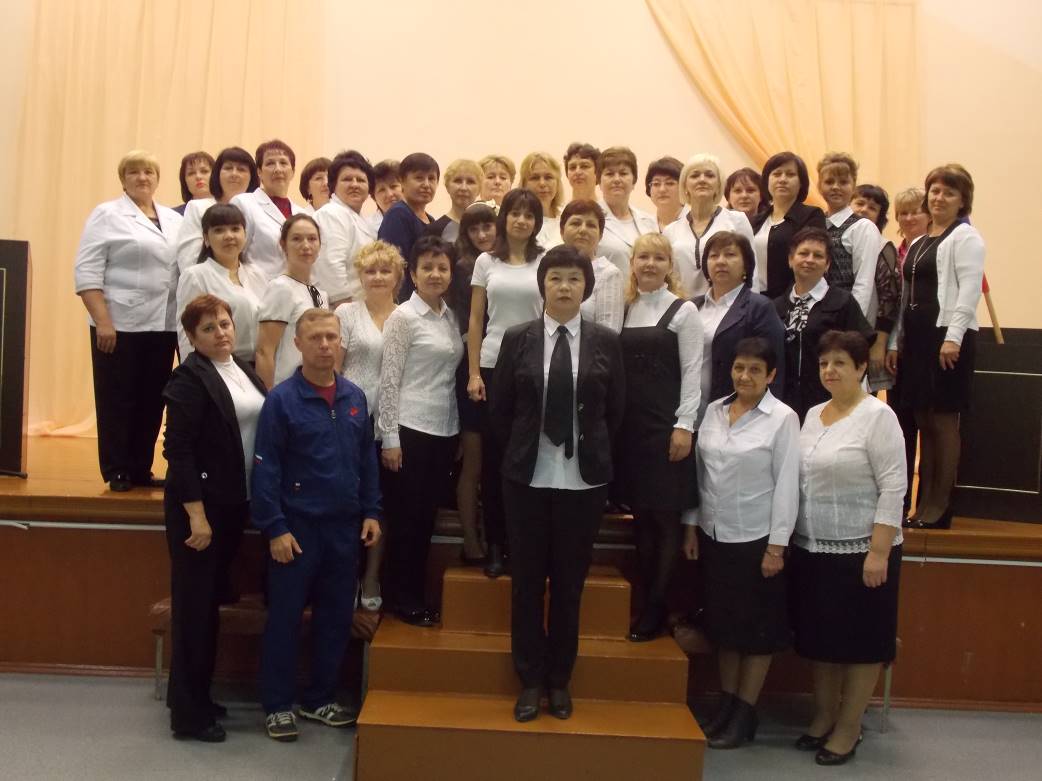 Патриотическое воспитание является одним из приоритетных направлений в системе образования России, т.к. способствует формированию у молодежи высокого патриотического сознания, готовности к выполнению гражданского долга, важнейших конституционных обязанностей по защите интересов Родины.   Патриотическое воспитание – многоплановая, систематическая, целенаправленная и скоординированная деятельность государственных органов, общественных объединений и организаций по формированию у молодежи высокого патриотического сознания, возвышенного чувства верности к своему Отечеству, готовности к выполнению гражданского долга, важнейших конституционных обязанностей по защите интересов Родины.   Патриотическое воспитание школьников должно стать той объединяющей силой, которая сможет вырастить поколение настоящих патриотов, любящих свою Родину не на словах, а на деле. Поэтому работа с детьми в области формирования патриотизма является актуальной задачей современной школы.  С 1966 года наша школа носит имя Героя Советского Союза,  Александра Георгиевича Наконечникова, о чём свидетельствует  открытие мемориальной доски с его именем в 2005 году по инициативе школьной поисковой группы. В школе имеется музей Боевой славы. Разработана и функционирует Программа патриотического воспитания учащихся «Память поколений». Важность  данной программы определяется потребностью общества в нравственно - патриотическом воспитании как необходимом элементе сохранения и дальнейшего развития социума. Данная программа стала неотъемлемой частью работы всего педагогического и профсоюзного  коллектива школы.Многие учителя являются выпускниками разных лет данной школы.В рамках реализации школьной  программы  патриотического воспитания в школе проведено ряд социальных проектов. Так в 10 классе  была создана  из числа обучающихся и  учителей  рабочая группа «Поиск». Приоритетным  направлением  работы  стала   подпрограмма  «Память», одной из составляющих которой является привлечение учащихся  и их родителей к поисковой работе и волонтерскому движению. Целью  работы было и остается увековечение памяти погибших земляков, защитников Отечества. Первым проектом стала работа «Эхо Афгана», задачами которой являлось:Сбор  материала  об Афганистане;Сбор материалов о дергачевцах,  погибших  в этой войне.Итогом  деятельности  поисковой  группы стал фильм «Эхо Афгана», в первой части которого рассказывается о культуре Афганистана, живущих там народах и, конечно же, о самой войне. Вторая часть фильма посвящена  воинам - дергачевцам, погибшим  солдатам. Из 126 парней, выполнявших интернациональный долг в ДРА, трое не вернулись домой. Была проведена большая поисковая работа. Для этого члены группы «Поиск» побывали   в семьях воинов, где жили  ребята: Андронов Владимир, Сайфетдинов Марс и Троицкий Владимир.Фильм «Эхо Афгана» был посвящен 20-летию вывода советских войск из Афганистана (2008 год).Итогом работы над фильмом явилось обращение к коллективу учителей и учащихся школы №1, воинам- интернационалистам, участникам локальных войн и вооруженных конфликтов, подписанное  Героем Советского Союза, генералом- полковником (в то время губернатором Московской области) Б.Громовым.  Получив его в ответ на наше обращение в журнал «Боевое братство» в г.Москва, являющийся органом издания Всероссийской общественной организации ветеранов «Боевое братство». Обращение было опубликовано в местной газете и явилось моральной поддержкой как «афганцам», так и будущим воинам -  молодым ребятам. Фильм   демонстрировался в  школах района, профессиональном лицее и всем жителям посёлка р.п. Дергачи. Кроме того был  организован велопробег «Дергачи – Петропавловка» с целью пропаганды и привлечения внимания к проблемам патриотического воспитания. Коллектив учителей совместно с   активом  класса вышли с инициативой по увековечению памяти погибших в Афганистане - установить памятник в центральном парке р.п.Дергачи. Данное предложение получило поддержку со стороны главы администрации Дергачёвского муниципального района. В 2012 году при участии воинов – афганцев был установлен памятник в центральном парке.  Ежегодно   15 февраля администрацией района у  памятника проводится митинг, посвящённый Дню памяти о россиянах, исполняющих служебный долг за пределами Отечества, в котором участвуют ветераны боевых действий и молодежь.Положительным результатом данной деятельности стало появление в школе ещё двух поисковых отрядов и проведение еще двух социальных проектов.В  преддверии 70-летия Сталинградской битвы целью одного из поисковых отрядов  стало установление памятной плиты на Мемориальном кладбище Мамаева кургана города Волгограда.   Готовясь к памятной  дате, в райвоенкомате  раздавались звонки от жителей района с просьбой найти фамилии всех дергачёвцев, которые воевали под Сталинградом и пали смертью храбрых на полях сражений.    Заинтересовавшись этой проблемой, педагоги организовали большую поисковую работу учеников школы.  В архиве военкомата были  выявлены фамилии   призывников, ушедших на фронт и воевавших  под Сталинградом. Были найдены  61 фамилия дергачевцев, из них 30 солдат, погибших под Сталинградом и 31 человек, которые и дальше пошли дорогами войны и погибли позже. Силами дергачёвцев , а также простых жителей района, при поддержке  райвоенкомата и местной администрации, были собраны средства на изготовление памятной плиты. В районной газете объявили конкурс на лучший макет плиты. Победителем конкурса оказался  предприниматель, выпускник нашей школы,   А.Н. Коршунов, изготовивший  памятную плиту, на одной стороне которой  были выбиты фамилии дергачевцев,  воевавших  и погибших под Сталинградом,  на  другой – фамилии тех, кто воевал, остался жив.  Делегация, в состав которой вошли ветераны войны, поисковый отряд, работники муниципальных образований, военкомата и облвоенкомата, областные корреспонденты,  30 октября 2012 года  выехала в город Волгоград.  Воинам – дергачёвцам, погибшим на сталинградской земле,  была привезена горсть земли с Родины. Ответом стала передача земли ветеранами ВОВ  г. Волгограда в знак уважения и благодарности жителям р.п. Дергачи. Эта фляжка  с землей Мамаева кургана  хранится в  школьном музее Боевой славы. Наша памятная плита не осталась без внимания, и в мае 2013 года  обучающиеся 5,6 классов  посетили г. Волгоград, где возложили цветы землякам – дергачёвцам. Целью работы второго поискового отряда стало возрождение и установление на территории школы памятника  учителям и ученикам, погибшим в годы Великой Отечественной войны. Работа с архивными документами позволила выявить обучающимся нашей школы фамилии погибших учителей и учеников. Члены поисковой группы обратились с просьбой к главе администрации муниципального района провести акцию по сбору средств жителей посёлка для установления обелиска. Нашу просьбу не оставили без внимания. Были собраны средства.  Автором  обелиска стал выпускник нашей  школы. 7 мая 2013 года обелиск был установлен.   На сегодняшний день деятельность поисковых групп направлена на увековечение памяти о  наших земляках, выполнявших   служебный долг за пределами Отечества.           Педагогический и профсоюзный  коллектив школы совместно с обучающимися убеждены в том, что патриотическое воспитание даёт положительный результат в деле  обучения и воспитания подрастающего поколения.   В рамках празднования 70- й годовщины Победы в Великой Отечественной войне 1941-1945 годов, 7 мая 2015 года  на базе Саратовского академического театра оперы и балета состоялось торжественное мероприятие - чествование ветеранов Великой Отечественной войны "Ради жизни на Земле!" с участием Губернатора области В.В. Радаева, на котором поисковому отряду «Память»  11 «а» класса МОУ «СОШ №1 р.п. Дергачи»  (руководитель Соколова Н.И.) за активное участие в патриотическом воспитании граждан и решении социально-экономических проблем ветеранов Великой Отечественной войны 1941-1945 гг. вручена памятная медаль «70 лет Победы в Великой Отечественной войне 1941-1945 годов».